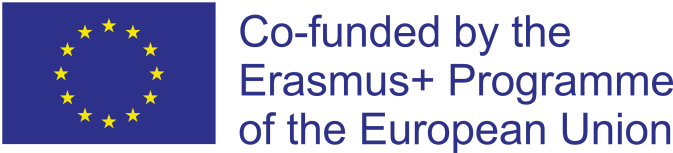 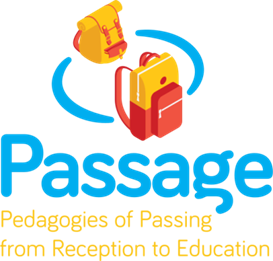 Pasažas – kelias nuo priėmimo į ugdymą„Pasažas – kelias nuo priėmimo į ugdymą“ (angl. „Passage – pedagogies of passing from reception to education”) – dvejų metų trukmės projektas, finansuojamas Europos Sąjungos programos „Erasmus+“, kurio tikslas yra sukurti novatoriškus ir tikslingus metodus, padėsiančius užtikrinti efektyvesnį iš kitų šalių atvykusių vaikų integracijos į mokyklos gyvenimą procesą.Pagrindinės projekto veiklosEsamos situacijos ir poreikių analizėvykdant duomenų analizę ir pirminius kokybinius bei kiekybinius tyrimus išanalizuota esama situacija ir nustatyti pagrindiniai iššūkiai, su kuriais susiduria mokyklos, integruojant naujai atvykusius vaikus.Gebėjimų stiprinimas ir mokymaimokytojų, mokinių ir suinteresuotųjų šalių darbuotojų kontaktiniai ir nuotoliniai mokymai apie veiksmingas metodologijas, mokymo metodus, veiklą ir priemones, kuriomis siekiama sukurti įtraukią mokymosi aplinką.Edukacinių priemonių rinkinio kūrimasrinkinys mokyklų pedagogams, kaip kurti ir palaikyti kultūriškai jautrias ir įtraukias mokyklų sistemas, skatinančias švietimo integraciją vaikams iš kitų šalių.Politikos rekomendacijų rengimasvisų lygių politikams ir sprendimų priėmėjams skirtos rekomendacijos, kuriomis siekiama nustatyti būtiniausius reikalavimus, kad atvykusių vaikų perėjimas nuo priėmimo į švietimo sistemą būtų veiksmingas.  Informuotumo didinimas ir sklaidaprojekto metodo ir metodikos pristatymas įvairiems švietimo sistemos darbuotojams ir suinteresuotosioms šalims, siekiant didinti švietimo metodų įtrauktį ir skatinti kultūriškai įvairias mokyklų sistemas.Pagrindiniai projekto rezultatai:Nacionalinių ir tarptautinių tyrimų ataskaitosKontaktiniai ir nuotoliniai mokymai Edukacinių priemonių rinkinysRekomendacijos politikams ir sprendimų priėmėjamsDaugiau informacijos apie projektą ir jo veiklas rasite:        https://passageproject.eu/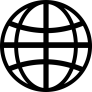             Facebook.com/passageEUproject  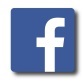           linkedin.com/showcase/passage-project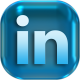           twitter.com/passage_project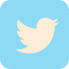 Partneriai: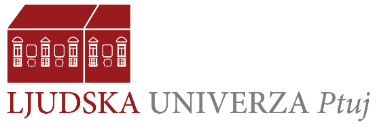 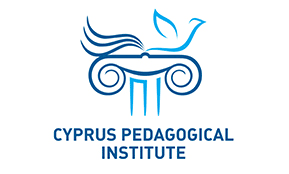 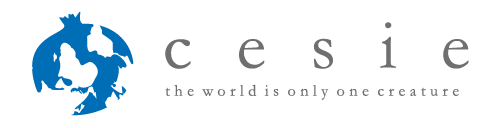 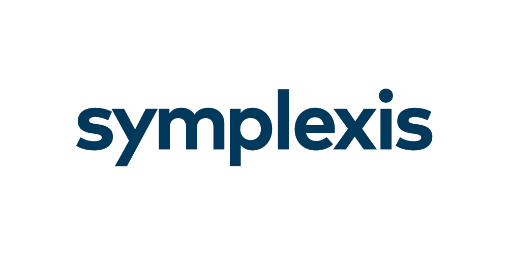 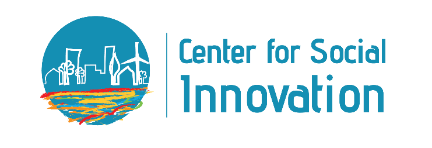 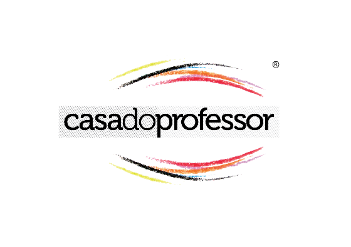 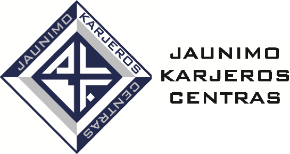 